                                 № 28                                          от «13» марта 2023 годаО внесении изменений в муниципальную программу«Формирование современной городской среды» на территории Солнечного сельского поселения на 2018-2024 годы»В соответствии с Федеральным Законом от 06.10.2003 г. № 131-ФЗ «Об общих принципах организации местного самоуправления в Российской Федерации», Законом Республики Марий Эл от 05.12.2022 года № 46-З «О республиканском бюджете Республики Марий Эл на 2023 год и на плановый период 2024 и 2025 годов», постановление Правительства Республики Марий Эл от 26 февраля 2018 г. N 76 «Об утверждении Правил предоставления и распределения субсидий из республиканского бюджета Республики Марий Эл бюджетам муниципальных образований на поддержку муниципальных программ формирования современной городской среды на 2018 - 2024 годы", постановлением Правительства РФ от 30 декабря 2017 года N 1710 "Об утверждении государственной программы Российской Федерации "Обеспечение доступным и комфортным жильем и коммунальными услугами граждан Российской Федерации", руководствуясь Положением о Солнечной сельской администрации Советского муниципального района Республики Марий Эл Республики Марий Эл, Солнечная сельская администрацияПОСТАНОВЛЯЕТ:Внести изменения в муниципальную программу «Формирование современной городской среды на территории Солнечного сельского поселения на 2018 – 2024 годы» и изложить в новой редакции.2. Настоящее постановление вступает в силу со дня его подписания и подлежит обнародованию и размещению на официальном сайте Советского муниципального района, на странице Солнечной сельской администрации в информационно-телекоммуникационной сети «Интернет».3.Контроль за выполнением настоящего постановления оставляю за собой.     Глава Солнечнойсельской администрации                                                                         Е.Г. Ниемисто      УТВЕРЖДЕНАпостановлением Солнечной сельской администрацииСоветского муниципального района Республики Марий Эл№45а  от «30» июля 2020 г. (в редакции от 17.06.2021г. №86, от 05.05.2022 г. № 28, от 29.06.2023г.№50)МУНИЦИПАЛЬНАЯ ПРОГРАММАСОЛНЕЧНОГО СЕЛЬСКОГО ПОСЕЛЕНИЯ СОВЕТСКОГО МУНИЦИПАЛЬНОГО РАЙОНА РЕСПУБЛИКИ МАРИЙ ЭЛ«ФОРМИРОВАНИЕ СОВРЕМЕННОЙ ГОРОДСКОЙСРЕДЫ НА ТЕРРИТОРИИ СОЛНЕЧНОГО СЕЛЬСКОГО ПОСЕЛЕНИЯ НА 2018 – 2024 ГОДЫ»П А С П О Р Тмуниципальной программы Солнечной сельской администрацииСолнечного муниципального района Республики Марий Эл«ФОРМИРОВАНИЕ СОВРЕМЕННОЙ ГОРОДСКОЙСРЕДЫ НА ТЕРРИТОРИИ СОЛНЕЧНОГО СЕЛЬСКОГО ПОСЕЛЕНИЯ НА 2018 – 2024 ГОДЫ»Солнечная сельская администрация Советского муниципального района Республики Марий ЭлМуниципальные учреждения, предприятия и организации, собственники помещений многоквартирных домов, товарищества собственников жилья, жилищно-строительные кооперативы и иные специализированные потребительские кооперативы, управляющие организации.Подпрограмма «Благоустройство дворовых территорий Солнечного сельского поселения», подпрограмма «Благоустройство общественных территорий Солнечного сельского поселения» развитие городской среды, муниципальных территорий общего пользования; повышение уровня благоустройства территории городского поселения;формирование четких границ между общегородской и дворовой территорией;повышение уровня благоустройства дворовых территорий и территорий общего пользования городского поселения;озеленение и повышение климатического комфорта; повышение уровня вовлечения горожан в реализацию проектов комплексного благоустройства, направленных на развитие городской территории.количество благоустроенных дворовых территорий; доля благоустроенных дворовых территорий от общего количества дворовых территорий; охват населения благоустроенными дворовыми территориями (доля населения, проживающего в жилом фонде с благоустроенными дворовыми территориями от общей численности населения); количество благоустроенных муниципальных территорий общего пользования; площадь благоустроенных муниципальных территорий общего пользования; доля площади благоустроенных муниципальных территорий общего пользования; доля финансового участия в выполнении минимального перечня работ по благоустройству дворовых территорий заинтересованных лиц. Муниципальная программа реализуется в один этап. Сроки реализации 2018 - 2024 годыОбщий объем финансирования муниципальной программы за счет средств федерального бюджета, бюджета Республики Марий Эл и бюджета муниципального образования- при условии их выделения.развитие инфраструктуры для различных групп пользователей, организация площадок, которые отвечают интересам различных возрастных групп; формирование границы частного и общественного пространства двора для обеспечения комфорта и безопасности; развитие современной городской среды, благоустройство территорий общего пользования и дворовых территорий.Общая характеристика сферы реализации Муниципальной программыВажное место в планировании застройки городской территории занимает формирование жилой группы домов, центром которых является дворовая территория и организация мест массового отдыха населения. В настоящее время муниципальные общественные и дворовые территории, их состояние, уровень благоустройства не всегда соответствуют нормативным требованиям. В последние годы благоустройству, ремонту асфальтового покрытия, озеленению, установке новых архитектурных форм, благоустройству внутриквартальных территорий уделяется все больше внимания.Для приведения мест массового отдыха населения, дворовых территорий к современным нормам комфортности необходимо проведение целенаправленной работы по комплексному благоустройству городских парков, скверов, улиц, пешеходных зон, набережных, дворов и внутриквартальных территорий, а также определение мест парковки во дворах многоквартирных домов Солнечного сельского поселения.По состоянию на 1 января 2017 года на территории Солнечного сельского поселения расположено 19 многоквартирных домов, из них 8 многоквартирных домов включены в республиканскую адресную программу «Проведение капитального ремонта общего имущества в многоквартирных домах» на 2014-2043 годы. За последние пять лет благоустроены дворовые территории с охватом 6 многоквартирных домов, оборудована одна детская площадка (оборудованные местами для проведения досуга и отдыха разными группами населения - спортивные площадки, детские площадки, установлены малые архитектурные формы).Доля благоустроенных дворовых территорий многоквартирных домов от общего количества многоквартирных дворов составляет 32 %. Все дворовые территории были благоустроены по инициативе жителей многоквартирных домов за их счет, а также привлекались средства предприятий, организаций (спонсоров), республиканского и муниципального бюджетов при реализации программы поддержки местных инициатив.  В 2018 году в рамках программы благоустроена 1 дворовая территория на сумму 2192,6 тыс. руб.Охват населения благоустроенными дворовыми территориями от общей численности населения, проживающего в многоквартирных домах Солнечного сельского поселения составляет - 25%.В 2018-2024 годах планируется благоустроить дворовые территории Солнечного сельского поселения, согласно адресному перечню дворовых территорий, нуждающихся в благоустройстве, приведенному в приложении № 1 к Муниципальной программе.На территории Солнечного сельского поселения Советского муниципального района Республики Марий Эл расположен сквер, парк общая площадь – 1 га. Общая площадь насаждений 0,5 га.                Территории общего пользования неблагоустроенны и требуют реконструкции, обновления зеленого фонда включенных в адресный перечень общественных территорий, нуждающихся в благоустройстве, приведенный в приложении № 2 к Муниципальной программе. В 2018 – 2019 г.г. в рамках программы благоустроена общественная территория – улица  Солнечная и  ремонт памятника «Советскому воину» центральная площадь  п. Солнечный на 2568,2 тыс.руб.           Приоритеты муниципальной политики, основные цели и задачи Муниципальной программы        Целью программы является развитие городской среды, муниципальных территорий общего пользования, повышение уровня благоустройства территории городского округа, создание благоприятных условий для комфортного проживания граждан.Достижение поставленной цели осуществляется за счет реализации подпрограммных мероприятий, которые позволяют скоординировать действия заинтересованных сторон, сконцентрировать ресурсы на наиболее приоритетных направлениях решения проблемы и согласовать необходимые мероприятия по целям, задачам, срокам и ресурсам.В процессе реализации программы для достижения поставленных целей предусматривается решение следующих первоочередных задач:           формирование четких границ между общегородской и дворовой территорией;           повышение уровня благоустройства дворовых территорий и территорий общего пользования городского округа;          озеленение и повышение климатического комфорта; повышение уровня вовлечения горожан и юридических лиц в реализацию проектов комплексного благоустройства, направленных на развитие городской территории.Сроки и этапы реализации муниципальной программы,перечень целевых индикаторов и показателей Муниципальной программыМуниципальная программа «Формирование современной городской среды на территории Солнечного сельского поселения на 2018- 2024 годы» реализуется в 2018 - 2024 годах без разделения на этапы, так как большинство мероприятий реализуется ежегодно с установленной периодичностью.Состав целевых показателей Муниципальной программы определен исходя из принципа необходимости и достаточности информации для характеристики достижения целей и решения задач Муниципальной программы. Аналогичный принцип использован при определении состава показателей подпрограмм, включенных в состав Муниципальной программы.Сведения о показателях (индикаторах) Муниципальной программы, подпрограмм и их значениях приведены в приложении №4 к Муниципальной программе.Перечень показателей носит открытый характер и предусматривает возможность корректировки в случае потери информативности показателя (достижение максимального значения).Перечень подпрограмм и характеристика основных мероприятийВыстроенная в рамках Муниципальной программы система целевых ориентиров (цели, задачи, ожидаемые результаты) представляет собой четкую согласованную структуру, посредством которой установлена прозрачная и понятная связь реализации отдельных мероприятий с достижением конкретных целей на всех уровнях Муниципальной программы.Муниципальная программа включает в себя две подпрограммы, реализация мероприятий которых в комплексе призвана обеспечить достижение цели Программы и решение программных задач:подпрограмма «Благоустройство дворовых территорий Солнечного сельского поселения»подпрограмма «Благоустройство общественных территорий Солнечного сельского поселения»;Для каждой подпрограммы сформулированы цели, задачи, целевые показатели, определены их значения, составлен перечень мероприятий, реализация которых позволит достичь намеченных целей и решить соответствующие задачи.Перечень основных мероприятий Муниципальной программы с описанием ожидаемых результатов их реализации приведен в приложении № 5 к Муниципальной программе.  Основные меры правового регулирования в соответствующей сфере,направленные на достижение цели и (или) конечных результатов Муниципальной программы, с обоснованием основных положений и сроков принятия необходимых нормативных правовых актовСведения об основных мерах правового регулирования в сфере реализации Муниципальной программы с обоснованием основных положений и сроков принятия необходимых нормативных правовых актов Солнечного сельского поселения Советского муниципального района Республики Марий Эл.Основной мерой правового регулирования Муниципальной программы станет сформированная нормативная правовая база администрации Солнечного сельского поселения Советского муниципального района Республики Марий Эл, состоящая, в том числе из следующих документов, разработанных во исполнение федеральных законов, законов Республики Марий Эл, указов и распоряжений Президента Российской Федерации, Главы Республики Марий Эл, постановлений и распоряжений Правительства Российской Федерации, Правительства Республики Марий Эл:решение Собрания депутатов Солнечного сельского поселения №194 от 26.10.2022г. «Об утверждении Правил благоустройства территории Солнечного сельского поселения»;решение Собрания депутатов Солнечного сельского поселения № 151 от 10.12.2012г. «Об утверждении Генерального плана Солнечного сельского поселения»;решение Собрания депутатов Солнечного сельского поселения   № 170 от 11.02.2013г. «Об утверждении проекта Правил землепользования и застройки Солнечного сельского поселения».Ресурсное обеспечение Муниципальной программыРасходы Муниципальной программы формируются за счет средств федерального бюджета, бюджета Республики Марий Эл, Солнечного сельского поселения Советского муниципального района Республики Марий Эл и средств внебюджетных источников.При реализации Муниципальной программы используются различные инструменты государственно-частного партнерства, в том числе софинансирование за счет собственных средств юридических лиц и привлеченных ими заемных средств.Общий объем финансирования Муниципальной программы в 2018 - 2024 указано в приложении №6 к Муниципальной программе.Объемы бюджетных ассигнований уточняются в соответствии с возможностями бюджетов всех уровней.Ресурсное обеспечение реализации Муниципальной программы за счет средств бюджета Солнечного сельского поселения Советского муниципального района Республики Марий.Описание мер государственного регулирования и управления рисками с целью минимизации их влияния на достижение целей муниципальной программыК рискам реализации Муниципальной программы, которыми могут управлять ответственный исполнитель и соисполнители Муниципальной программы, уменьшая вероятность их возникновения, следует отнести следующие:институционально-правовые риски, связанные с отсутствием законодательного регулирования основных направлений Муниципальной программы на уровне Солнечного сельского поселения;организационные риски, связанные с ошибками управления реализацией Муниципальной программы, в том числе отдельных ее исполнителей, неготовностью организационной инфраструктуры к решению задач, поставленных Муниципальной программой, что может привести к нецелевому и (или) неэффективному использованию бюджетных средств, невыполнению ряда мероприятий Муниципальной программы или задержке в их выполнении;финансовые риски, которые связаны с финансированием Муниципальной программы в неполном объеме как за счет бюджетных, так и за счет внебюджетных источников. Данный риск возникает по причине значительной продолжительности Муниципальной программы, а также высокой зависимости ее успешной реализации от привлечения внебюджетных источников;непредвиденные риски, связанные с кризисными явлениями в экономике Солнечного сельского поселения и с природными и техногенными катастрофами и катаклизмами, которые могут привести к снижению бюджетных доходов, ухудшению динамики основных макроэкономических показателей, в том числе повышению инфляции, снижению темпов экономического роста идоходов населения, а также потребовать концентрации бюджетных средств на преодоление последствий таких катастроф.Вышеуказанные риски распределены по уровням их влияния на реализацию Муниципальной программы в таблице.Характеристика рисков, влияющих на реализацию Муниципальной программыТаким образом, из вышеперечисленных рисков наибольшее отрицательное влияние на реализацию Муниципальной программы может оказать реализация финансовых и непредвиденных рисков, которые содержат угрозу срыва реализации Муниципальной программы. В связи с этим в рамках реализации Муниципальной программы наибольшее внимание будет уделяться управлению финансовыми рисками и предотвращению техногенных катастроф.Оценка планируемой эффективности реализации Муниципальной программыОсновными качественными результатами Муниципальной программы являются развитие инфраструктуры для различных групп пользователей, организация площадок, которые отвечают интересам различных возрастных групп;формирование границы частного и общественного пространства двора для обеспечения комфорта и безопасности;развитие современной городской среды, благоустройство территорий общего пользования и дворовых территорий.Основными показателями реализации Муниципальной программы являются:количество благоустроенных дворовых территорий;доля благоустроенных дворовых территорий от общего количества дворовых территорий;охват населения благоустроенными дворовыми территориями (доля населения, проживающего в жилом фонде с благоустроенными дворовыми территориями от общей численности населения);количество благоустроенных муниципальных территорий общего пользования;площадь благоустроенных муниципальных территорий общего пользования;доля площади благоустроенных муниципальных территорий общего пользования;доля финансового участия в выполнении минимального перечня работ по благоустройству дворовых территорий заинтересованных лиц.Также к 2024 году ожидается достижение целевыми показателями значений, определенных в приложении №4 к Муниципальной программе.Мониторинг, контроль и отчет о ходе реализации Муниципальной программыМониторинг, контроль хода реализации Муниципальной программы осуществляет Солнечная сельская администрация Советского муниципального района Республики Марий Эл.Реализация Муниципальной программы осуществляется в соответствии с планом реализации Муниципальной программы. Отдел архитектуры Советской администрации ежегодно, не позднее 1 декабря текущего финансового года, разрабатывает и согласовывает с соисполнителями уточненный план реализации и направляет его в Финансовый отдел Советского муниципального района. В процессе реализации Муниципальной программы отдел архитектуры Советской администрации Советского муниципального района Республики Марий Эл вправе принимать решения, по согласованию с соисполнителями, о внесении изменений в перечни, состав мероприятий и сроки их реализации.Внесение изменений в сводную бюджетную роспись бюджета Солнечного сельского поселения Советского муниципального района Республики Марий Эл в части расходов, направляемых на финансирование муниципальных программ, осуществляется Финансовым управлением Советского муниципального района Республики Марий Эл в соответствии с законодательством Российской Федерации и законодательством Республики Марий Эл.Квартальный отчет о ходе реализации и об оценке эффективности Муниципальной программы формируется Солнечной сельской администрацией Советского муниципального района Республики Марий Эл и представляется до 20 марта, 20 июля и 20 октября, годовой до 1 марта года, следующего за отчетным в Администрацию Советского муниципального района Республики Марий Эл.Методика оценки эффективности Муниципальной программыОценка эффективности реализации Муниципальной программы будет проводиться с использованием целевых индикаторов и показателей (далее - показатели) выполнения Муниципальной программы. Проведение текущего мониторинга и оценки степени достижения целевых значений показателей позволит анализировать ход выполнения Муниципальной программы и принимать правильные управленческие решения.Методика оценки эффективности Муниципальной программы представляет собой алгоритм оценки ее фактической эффективности в процессе и по итогам реализации. Фактическая эффективность Муниципальной программы основывается на оценке ее результативности с учетом объема ресурсов, направленного на реализацию Муниципальной программы, а также реализовавшихся рисков и социально-экономических эффектов.Методика включает проведение количественных оценок эффективности. Оценка эффективности реализации муниципальной программы производится с учетом следующих составляющих:оценка степени достижения целей и решения задач муниципальной программы;оценка степени достижения целей и решения задач подпрограмм, входящих в муниципальную программу;оценка степени реализации основных мероприятий, ведомственных целевых программ и достижения ожидаемых непосредственных результатов их реализации (далее - оценка степени реализации мероприятий);оценка степени соответствия запланированному уровню расходов;оценка эффективности использования средств муниципального бюджета;оценка эффективности реализации подпрограмм, входящих в муниципальную программу.Оценка эффективности реализации муниципальной программы осуществляется в два этапа:на первом этапе осуществляется оценка эффективности реализации подпрограмм, входящих в муниципальную программу, которая определяется с учетом оценки степени достижения целей и решения задач подпрограмм, входящих в муниципальную программу, оценки степени реализации мероприятий, оценки степени соответствия запланированному уровню расходов и оценки эффективности использования средств муниципального бюджета.на втором этапе осуществляется оценка эффективности реализации муниципальной программы, которая определяется с учетом оценки степени достижения целей и решения задач муниципальной программы и оценки эффективности реализации подпрограмм, входящих в муниципальную программу.        Оценка эффективности Муниципальной программы осуществляется Солнечной сельской администрацией Советского муниципального района Республики Марий Эл ежегодно согласно методике оценки эффективности реализации муниципальной программы. К Муниципальной программе прилагаются паспорта подпрограмм, реализуемых в рамках Муниципальной программы (приложения № 1 – 10  к Муниципальной программе).Приложение № 1к муниципальной программе «Формирование современной городской среды на территории Солнечного сельского поселения на 2018-2024 годы»Адресный перечень дворовых территорий, нуждающихся в благоустройствеПриложение № 2к муниципальной программе «Формирование современной городской среды на территории Солнечного сельского поселения на 2018-2024 годы»Адресный перечень общественных территорий, нуждающихся в благоустройстве                                                                                                                                                                                                                                             Приложение № 3                                                                                                                                      к муниципальной программе«Формирование современной городскойсреды на территории Солнечногосельского поселения на 2018-2024 годы»Ресурсное обеспечение реализации муниципальной программы за счёт всех источников финансирования на 2018-2024 годыПриложение № 4к муниципальной программе«Формирование современной городской средына территории Солнечного сельского поселенияна 2018-2024 годы»СВЕДЕНИЯо показателях (индикаторах) муниципальной программы «Формирование современной городской среды на территории Солнечного сельского поселения на 2018-2024 годы»Приложение № 5к муниципальной программе«Формирование современной городской средына территории Солнечного сельского поселенияна 2018-2024 годы»План реализации муниципальной программы «Формирование современной городской среды на территории Солнечного сельского поселения на 2018 – 2024 годы»                                                                                                            Приложение № 6к муниципальной программе «Формирование современной городской среды на территории Солнечного сельского поселения на 2018-2024 годы»Порядок аккумулирования и расходования средств заинтересованных лиц, направляемых на выполнение основного и дополнительного перечня работ по благоустройству дворовых территорий Солнечного сельского поселения1. Общие положения 1.1. Настоящий Порядок аккумулирования и расходования средств заинтересованных лиц, направляемых на выполнение основного и дополнительного перечня работ по благоустройству дворовых территорий Солнечного сельского поселения (далее – Порядок) регламентирует процедуру аккумулирования и использования денежных средств (далее – аккумулирование средств), поступающих от собственников помещений в многоквартирных домах, собственников иных зданий и сооружений, расположенных в границах дворовой территории, подлежащей благоустройству, и других юридических лиц, заинтересованных в благоустройстве дворовых территорий (далее – заинтересованные лица), направляемых на выполнение основного и дополнительного перечня работ по благоустройству дворовых территорий городского поселения Красногорский в рамках Программы, механизм контроля за их расходованием, а также устанавливает порядок финансового участия заинтересованных лиц в выполнении указанных работ. 2. Порядок и форма участия заинтересованных лиц в выполнении работ2.1. Заинтересованные лица принимают участие в реализации мероприятий по благоустройству дворовых территорий в рамках минимального перечня работ не менее 3 процентов от общей стоимости работ по благоустройству, а дополнительного перечня работ по благоустройству в форме обязательного финансового участия в размере 50 процентов от общей стоимости работ по благоустройству, определенных Программой. 2.2. Заинтересованные лица решением общего собрания собственников помещений поручают уполномоченному представителю от многоквартирного дома единовременно внести долю финансового участия в срок, указанный в пункте 3.5 настоящего Порядка. 2.3. Финансовое участие заинтересованных лиц в выполнении мероприятий по благоустройству дворовых территорий подтверждается 2 копией платежного поручения о перечислении средств на счет бюджета администратора доходов, открытый в Солнечной сельской администрации Советского муниципального района Республики Марий Эл (далее – уполномоченный орган).  Документы, подтверждающие финансовое участие, представляются заинтересованными лицами в уполномоченный орган не позднее 5 рабочих дней со дня перечисления денежных средств.3. Условия аккумулирования и расходования средств3.1. Солнечная сельская администрация заключает соглашения с заинтересованными лицами, принявшими решение о благоустройстве дворовых территорий.3.2. В случае включения заявки на работы, входящие в минимальный и дополнительный перечни работ по благоустройству дворовых и общественных территорий, установленные Программой, заинтересованные лица перечисляют денежные средства на счет уполномоченного органа. 3.3. Реквизиты для перечисления денежных средств до заинтересованных лиц доводятся уполномоченным органом. Объем денежных средств, подлежащих перечислению заинтересованными лицами, составляет не менее размера, указанного в пункте 2.1 настоящего Порядка, и определяется в соответствии со сметным расчетом исходя из нормативной стоимости (единичных расценок) работ по благоустройству дворовых территорий и объема работ, указанного в дизайн-проекте. 3.4. По итогам реализации Программы доля участия заинтересованных лиц в фактической стоимости Программы не может быть ниже значений, указанных в Программе. 3.5. Перечисление денежных средств заинтересованными лицами осуществляется не позднее дня, предшествующего дню размещения информации о закупке в плане закупок. В случае если денежные средства в полном объеме не будут перечислены в срок, установленный в абзаце первом настоящего пункта, то заявка такой дворовой территории, в части выполнения работ по благоустройству территории, выполнению не подлежит. Перечень дворовых территорий, подлежащих благоустройству в рамках Программы, подлежит корректировке с включением следующих по очередности дворовых территорий, прошедших отбор в пределах лимитов бюджетных ассигнований, предусмотренных Программой. В таком случае заинтересованные лица, дворовые территории которых были включены в Программу в связи с корректировкой, и их заявка предусматривает выполнение работ по благоустройству, обязуются перечислить денежные средства согласно данному Порядку. 3.6. Денежные средства считаются поступившими в доход бюджета городского поселения Красногорский с момента их зачисления на бюджетный счет уполномоченного органа. 3.7. На сумму планируемых поступлений увеличиваются бюджетные ассигнования уполномоченному органу как главному распорядителю бюджетных средств с последующим доведением в установленном порядке лимитов бюджетных обязательств для осуществления целевых расходов, предусмотренных Программой. 3.8. Солнечная сельская администрация осуществляет учет поступающих от заинтересованных лиц денежных средств в разрезе многоквартирных домов, дворовые территории которых подлежат благоустройству. 3.9. Расходование аккумулированных денежных средств заинтересованных лиц осуществляется уполномоченным органом на финансирование расходов по перечню работ по благоустройству дворовых территорий согласно утвержденному дизайн-проекту, общественных территорий в соответствии с утвержденным дизайн-проектом, принятых общественной комиссией и согласованных с представителем заинтересованных лиц. 3.10. Расходование денежных средств осуществляется путем принятия и оплаты обязательств в соответствии с бюджетным законодательством и иными нормативными правовыми актами, регулирующими бюджетные правоотношения.               3.11. Размер участия заинтересованных лиц в проведении работ, рассчитанный в соответствии с пунктом 2.1. настоящего Порядка, является неизменным и перерасчету, и возврату не подлежит, за исключением случаев: не проведения работ по благоустройству дворовой территории; не исполнения подрядчиком, в том числе частичное, условий муниципального контракта по благоустройству дворовой территории.               3.12. Контроль за целевым расходованием аккумулированных денежных средств заинтересованных лиц осуществляется уполномоченным органом и общественной комиссией.                                                                                                                           Приложение № 7к муниципальной программе «Формирование современной городской среды на территории Солнечного сельского поселения на 2018-2024 годы»Порядок обсуждения, согласования и утверждения дизайн - проекта благоустройства дворовой территории и общественных территорий, подлежащих благоустройству1.1. Настоящий Порядок регламентирует процедуру разработки, обсуждения и согласования заинтересованными лицами дизайн-проекта благоустройства дворовой территории Солнечного сельского поселения, а также его утверждение в рамках реализации Программы.Под дизайн-проектом понимается графический и текстовый материал, включающий в себя визуализированное изображение дворовой территории или территории общего пользования, представленный в нескольких ракурсах, с планировочной схемой, фотофиксацией существующего положения, с описанием работ и мероприятий, предлагаемых к выполнению (далее – дизайн проект).Содержание дизайн-проекта зависит от вида и состава планируемых к благоустройству работ. Это может быть, как проектная, сметная документация, так и упрощенный вариант в виде изображения дворовой территории или территории общего пользования с описанием работ и мероприятий, предлагаемых к выполнению.	             1.2.  Разработка дизайн-проекта в отношении дворовых территорий многоквартирных домов, расположенных на территории Солнечного сельского поселения осуществляется в соответствии с Правилами благоустройства территории муниципального образования.	            Разработка дизайн-проекта в отношении дворовых территорий многоквартирных домов, расположенных на территории Солнечного сельского поселения осуществляется Солнечной городской администрацией (далее – Администрация).	             Разработка дизайн-проекта благоустройства дворовой территории осуществляется с учетом минимальных и дополнительных перечней работ по благоустройству дворовой территории, установленных органом государственной власти Республики Марий Эл и утвержденных протоколом общего собрания собственников помещений в многоквартирном доме, в отношении которой разрабатывается дизайн-проект благоустройства.           1.3. В целях обсуждения, согласования и утверждения дизайн-проекта благоустройства дворовой территории, Администрация уведомляет уполномоченное лицо, которое вправе действовать в интересах всех собственников помещений в многоквартирном доме, придомовая территория которого включена в адресный перечень дворовых территорий проекта программы (далее – уполномоченное лицо), о готовности дизайн-проекта в течение 3 рабочих дней со дня изготовления дизайн-проекта. 	           Уполномоченное лицо обеспечивает обсуждение, согласование дизайн-проекта благоустройства дворовой территории многоквартирного дома, для дальнейшего его утверждения в срок, не превышающий 7 рабочих дней.	           Утверждение дизайн-проекта благоустройства дворовой территории многоквартирного дома осуществляется Администрацией в течение 3 рабочих дней со дня согласования дизайн-проекта дворовой территории многоквартирного дома уполномоченным лицом.	          Дизайн-проекта благоустройства общественных территории, включенных в адресный перечень программы, обсуждается и согласовывается на заседании общественной комиссии и оформляется протоколом.	          Дизайн-проект на благоустройство дворовой территории утверждается в двух экземплярах, в том числе один экземпляр хранится у уполномоченного лица. 	         Дизайн-проект на благоустройство общественных территории утверждается в одном экземпляре и хранится в Администрации. Приложение № 8к муниципальной программе «Формирование современной городской среды на территории Солнечного сельского поселения на 2018-2024 годы»ПОРЯДОКинформирования граждан о ходе выполнения муниципальной программы «Формирование современной городской среды на территории Солнечного сельского поселения на 2018 – 2024 годы», в том числе о ходе реализации конкретных мероприятий по благоустройству общественных территорий и дворовых территорий в рамках указанной муниципальной программыОбщие положения1.1. Порядок информирования граждан о ходе выполнения муниципальной программы «Формирование современной городской среды на территории городского поселения Красногорский на 2018 – 2024 годы», в том числе о ходе реализации конкретных мероприятий по благоустройству общественных территорий и дворовых территорий в рамках указанной программы устанавливает порядок доведения до граждан информации о ходе выполнения муниципальной программы, в том числе о ходе реализации мероприятий по благоустройству в рамках указанной программы, и определяет форматы информирования граждан, требования к содержанию информации и периодичности ее размещения на официальных информационных сайтах органа местного самоуправления Солнечной сельской администрации в информационно-телекоммуникационной сети «Интернет».1.2. Информирование граждан о ходе выполнения муниципальной программы формирования современной городской среды, в том числе о ходе реализации конкретных мероприятий по благоустройству общественных территорий и дворовых территорий в рамках указанной программы (далее – муниципальная программа), осуществляется органами местного самоуправления Солнечного сельского поселения – получателями субсидии на реализацию программ формирования современной городской среды (далее – органы местного самоуправления).2. Цель информирования граждан о ходе выполнения муниципальной программыЦелью информирования граждан о ходе выполнения муниципальной программы является доведение до граждан достоверной, актуальной и полной информации о ходе реализации программы.3. Форматы информирования граждан о ходе выполнения муниципальной программыСолнечной сельской администрации рекомендуется использовать следующие форматы информирования граждан о ходе выполнения муниципальной программы:3.1. Публикации на официальном сайте Солнечного сельского поселения в информационно-телекоммуникационной сети «Интернет».3.2. Публикации, сюжеты, интервью в средствах массовой информации.3.3. Посты в официальных аккаунтах, группах и сообществах Солнечной сельской администрации в социальных сетях.3.4. Информационные баннеры, щиты, стенды, содержащие логотип федерального проекта «Формирование комфортной городской среды» и национального проекта «Жилье и городская среда».       4.	Информирование граждан о ходе выполнения муниципальной программыИнформирование граждан о ходе выполнения муниципальной программы через официальные информационные сайты органов местного самоуправления Солнечного сельского поселения осуществляется по мере необходимости, но не реже одного раза в квартал и включает в себя размещение следующей информации:4.1. Текстов муниципальных нормативных правовых актов в сфере реализации муниципальной программы.4.2. Проектов муниципальных нормативных правовых актов 
об утверждении муниципальной программы, о внесении изменений 
в муниципальную программу и иных материалов по вопросам формирования комфортной городской среды, выносимых на общественные обсуждения, в том числе в рамках участия во Всероссийском конкурсе лучших проектов создания комфортной городской среды, а также результатов общественных обсуждений по указанным вопросам.4.3. Сведений об общественных комиссиях, созданных в соответствии 
с постановлением Правительства Российской Федерации от 10.02.2017 № 169 «Об утверждении Правил предоставления и распределения субсидий из федерального бюджета бюджетам субъектов Российской Федерации на поддержку государственных программ субъектов Российской Федерации и муниципальных программ формирования современной городской среды», графиков и протоколов заседаний общественных комиссий.4.4. Перечней дворовых и общественных территорий, требующих благоустройства по результатам инвентаризации, проведенной в муниципальном образовании.4.5. Перечней дворовых и (или) общественных территорий, подлежащих благоустройству в рамках муниципальных программ в соответствующем году.4.6. Перечней общественных территорий, которые планируется вынести на голосование по отбору общественных территорий, подлежащих благоустройству в первоочередном порядке (далее – голосование).4.7. Сведений о проведении голосования с указанием даты начала 
и даты окончания его проведения с размещением итогового протокола голосования.4.8. Сведений о ходе выполнения работ по благоустройству дворовых 
и (или) общественных территорий.4.9. Сведений о результатах приемки выполненных работ по благоустройству дворовых и (или) общественных территорий, в том числе фото- и (или) видеоматериалов, демонстрирующих состояние территорий до и после выполнения указанных работ.4.10. Сведений о результатах реализации муниципальной программы в соответствующем году, содержащих информацию о количестве благоустроенных дворовых и (или) общественных территорий.4.11. Новостей, анонсов в сфере реализации муниципальной программы.Наименование рискаУровеньвлиянияМеры по снижению риска123Институциональноправовые риски:Отсутствие нормативного регулирования основных мероприятийМуниципальной программыУмеренныйПринятие нормативных правовых актов Республики Марий Эл, регулирующих сферы деятельности при создании и развитии инфраструктурных комплексов экономикиОрганизационные риски: неактуальность прогнозирования и запаздывание разработки, согласования и выполнения мероприятий Муниципальной программы; пассивное сопротивление отдельных организаций проведению основных мероприятий Муниципальной программы и мероприятий республиканских программ, входящих в Государственную программу; недостаточное привлечение внебюджетных средств, предусмотренных в республиканских и муниципальных программах, входящих в Государственную программуУмеренныйПовышение квалификации и ответственности персонала ответственного исполнителя и соисполнителей для своевременной и эффективной реализации предусмотренных мероприятий;координация деятельности персонала ответственного исполнителя и организаций, налаживание административных процедур для снижения данного риска,обеспечение сбалансированного распределения финансовых средств по основным мероприятиям Государственной программы и республиканским, муниципальным программам, входящих в Государственную программу, в соответствии с ожидаемыми конечными результатами;Непредвиденные риски: резкое ухудшение состояния экономики вследствие финансового и экономического кризисаВысокийАктивная работа с собственниками и инвесторами предприятийформирование эффективной системы финансовой и нефинансовой форм государственной поддержки организаций№ п/пАдрес дворовой территорииГод реализации1ул.Солнечная, 20,2120182ул.Солнечная, 2320193ул.Солнечная, 152023№ п/пНаименование общественной территорииГод благоустройства1Реконструкция памятника «Советскому воину» на Центральной площади п. Солнечный20182Благоустройство территории, прилегающей к памятнику «Советскому воину» на Центральной площади п.Солнечный20193Благоустройство центральной улицы п.Солнечный (2 этап) 20194Благоустройство территории Центральной площади п. Солнечный – 3 этап 20205Благоустройство территории Центральной площади п.Солнечный – 4 этап 20216Благоустройство территории парка в п.Солнечный - 1 этап20227Благоустройство территории парка в п.Солнечный – 2 этап20238Благоустройство территории парка в п.Солнечный - 3 этап2024Наименование муниципальной программыОтветственный исполнитель, соисполнители, участникиИсточник финансированияКод бюджетной классификацииКод бюджетной классификацииКод бюджетной классификацииКод бюджетной классификацииРасходы (тыс. рублей) по годамРасходы (тыс. рублей) по годамРасходы (тыс. рублей) по годамРасходы (тыс. рублей) по годамРасходы (тыс. рублей) по годамРасходы (тыс. рублей) по годамРасходы (тыс. рублей) по годамРасходы (тыс. рублей) по годамРасходы (тыс. рублей) по годамНаименование муниципальной программыОтветственный исполнитель, соисполнители, участникиИсточник финансированияГРБСРз, ПрЦСРВР201820192020202120222023202320232024ОбщаяОбщественнаяПридомоваяМуниципальная программа«Формирование современной городской среды на территории Солнечного сельского поселения на 2018-2024 годы»Всего9040503010F255550244760 692,721 086 684,15897 862,35895858,20871491,50843082,10723910,00119172,10878092,04Муниципальная программа«Формирование современной городской среды на территории Солнечного сельского поселения на 2018-2024 годы»Министерство строительства и жилищно-коммунального хозяйства Российской ФедерацииФедеральный бюджет9040503010F255550244657 449,28996 341,44838 451,61799524,0787663,88737012,05632833,26104178,79817503,69Муниципальная программа«Формирование современной городской среды на территории Солнечного сельского поселения на 2018-2024 годы»Министерство строительства и жилищно-коммунального хозяйства Республики Марий ЭлБюджет Республики Марий Эл9040503010F25555024457 169,9020 333,5017 111,2616316,8216074,7815041,0612914,962126,1016683,75Муниципальная программа«Формирование современной городской среды на территории Солнечного сельского поселения на 2018-2024 годы»Солнечная сельская администрацияБюджет Солнечного сельского поселения9040503010F22955024437 611,5453 509,2142 299,4880017,3867752,8491028,9978161,7812867,2143904,60Муниципальная программа«Формирование современной городской среды на территории Солнечного сельского поселения на 2018-2024 годы»жители, спонсоры, заинтересованные лицаВнебюджет (средства жителей, спонсоров, заинтересованных лиц)9040503010F2255502448 462,0016 500,000,000,003687,90,003687,900,00№Показатель (индикатор) (наименование)Единица измеренияЗначения показателейЗначения показателейЗначения показателейЗначения показателейЗначения показателейЗначения показателейЗначения показателей№Показатель (индикатор) (наименование)Единица измерения2018 год2019 год2020 год2021 год2022 год2023 год2024 год12345678910Муниципальная программа администрации «Формирование современной городской среды на территории Солнечного сельского поселения на 2018-2024 годы»Муниципальная программа администрации «Формирование современной городской среды на территории Солнечного сельского поселения на 2018-2024 годы»Муниципальная программа администрации «Формирование современной городской среды на территории Солнечного сельского поселения на 2018-2024 годы»Муниципальная программа администрации «Формирование современной городской среды на территории Солнечного сельского поселения на 2018-2024 годы»Муниципальная программа администрации «Формирование современной городской среды на территории Солнечного сельского поселения на 2018-2024 годы»Муниципальная программа администрации «Формирование современной городской среды на территории Солнечного сельского поселения на 2018-2024 годы»Муниципальная программа администрации «Формирование современной городской среды на территории Солнечного сельского поселения на 2018-2024 годы»Муниципальная программа администрации «Формирование современной городской среды на территории Солнечного сельского поселения на 2018-2024 годы»Муниципальная программа администрации «Формирование современной городской среды на территории Солнечного сельского поселения на 2018-2024 годы»Муниципальная программа администрации «Формирование современной городской среды на территории Солнечного сельского поселения на 2018-2024 годы»Подпрограмма «Благоустройство дворовых и общественных территорий»Подпрограмма «Благоустройство дворовых и общественных территорий»Подпрограмма «Благоустройство дворовых и общественных территорий»Подпрограмма «Благоустройство дворовых и общественных территорий»Подпрограмма «Благоустройство дворовых и общественных территорий»Подпрограмма «Благоустройство дворовых и общественных территорий»Подпрограмма «Благоустройство дворовых и общественных территорий»Подпрограмма «Благоустройство дворовых и общественных территорий»Подпрограмма «Благоустройство дворовых и общественных территорий»Подпрограмма «Благоустройство дворовых и общественных территорий»1Общее количество дворовых территорий шт.66663332Количество благоустроенных дворовых территорий шт.12222333Общее количество общественных территорийшт.33333334Количество благоустроенных общественных территорийшт.11223335Доля органов местного самоуправления Солнечного сельского помещения, в состав которого входят населённые пункты с численностью населения свыше 1000 человек, обеспечивших утверждение правил благоустройства территориипроценты1001001001001001001006Доля органов местного самоуправления Солнечного сельского поселения, в состав которого входят населённые пункты с численностью населения свыше 1000 человек, обеспечивших проведение инвентаризации уровня благоустройства территориипроценты1001001001001001001007Доля органов местного самоуправления Солнечного сельского поселения, в состав которого входят населённые пункты с численностью населения свыше 1000 человек, обеспечивших размещение информации о реализации муниципальных программ современной городской среды в государственной информационной системе жилищно-коммунального хозяйствапроценты1001001001001001001008Доля проектов благоустройства, реализованных с финансовым участием граждан, заинтересованных организацийпроценты1001001001001001001009Количество проведённых общественных обсуждений (публичных слушаний)проценты100100100100100100100Номер и наименование основного мероприятияОтветственныйисполнительСрокСрокОсновные направления реализацииОжидаемый результатНомер и наименование основного мероприятияОтветственныйисполнительначала реализацииокончания 
реализацииОсновные направления реализацииОжидаемый результатЗадача 1Задача 1Задача 1Задача 1Задача 11. Основное мероприятие Благоустройство дворовых территорий1.1. Наименование объекта: «Благоустройство дворовой территории по адресу: п.Солнечный, ул.Солнечная, д.№ 20, 211.1.1. Составление проектно-сметной документации;1.1.2. Проверка достоверности определения сметной документации;1.1.3. Проведение работ по минимальному перечню работ.Солнечная сельская администрация 20182018Разработка комплекса документов для дворовой территории многоквартирного дома, раскрывающих сущность проекта и содержащих обоснование его целесообразности и реализуемости.Формирование комфортной и благоприятной городской среды. Благоустройство дворовых территорий многоквартирных домов Солнечного сельского поселенияПовышение уровня комфортности дворов, формирование благоприятной среды в соответствии с потребностями населения Солнечного сельского поселенияЗадача 2Задача 2Задача 2Задача 2Задача 22.Основное мероприятиеБлагоустройство общественной территории2.1. Реконструкция памятника «Советскому воину» на Центральной площади п. Солнечный2.1.1. Составление проектно-сметной документации;2.1.2. Проверка достоверности определения сметной документации;2.1.3. Проведение реконструкции памятника.2.2. Благоустройство центральной улицы п. Солнечный (1этап)2.2.1. Составление проектно-сметной документации;2.2.2. Проверка достоверности определения сметной документации;2.2.3. Обустройство парковочных мест; 2.2.4. Устройство ограждения центральной улицы.Солнечная сельская администрация20182018Разработка комплекса документов для общественной территории многоквартирного дома, раскрывающих сущность проекта и содержащих обоснование его целесообразности и реализуемости.Формирование комфортной и благоприятной городской среды. Благоустройство наиболее посещаемых территорий общего пользования п.СолнечныйСоздание благоприятных, здоровых и культурных условий жизни, трудовой деятельности и досуга населения в границах Солнечного сельского поселенияЗадача 1Задача 1Задача 1Задача 1Задача 11. Основное мероприятие Благоустройство дворовых территорий1.1. Наименование объекта: «Благоустройство дворовой территории по адресу: п.Солнечный, ул.Солнечная, д. № 231.1.1. Составление проектно-сметной документации;1.1.2. Проверка достоверности определения сметной документации;1.1.3. Проведение работ по минимальному перечню работ.Солнечная сельскаяадминистрация20192019Разработка комплекса документов для дворовой территории многоквартирного дома, раскрывающих сущность проекта и содержащих обоснование его целесообразности и реализуемости.Формирование комфортной и благоприятной городской среды. Благоустройство дворовых территорий многоквартирных домов Солнечного сельского поселенияПовышение уровня комфортности дворов, формирование благоприятной среды в соответствии с потребностями населения Солнечного сельского поселенияЗадача 2Задача 2Задача 2Задача 2Задача 22.Основное мероприятиеБлагоустройство общественной территории2.1. Благоустройство территории, прилегающей к памятнику «Советскому воину» на Центральной площади п.Солнечный2.1.1 Составление проектно-сметной документации;2.1.2. Проверка достоверности определения сметной документации;2.1.3.Обустройство ограждения;2.1.4. Обустройство территории прилегающей к памятнику.2.1.5. Ремонт асфальтированной поверхности площади.2.2. Благоустройство центральной улицы п.Солнечный (2 этап)2.2.1 Составление проектно-сметной документации;2.2.2. Проверка достоверности определения сметной документации;2.2.3. Устройство освещения.Солнечная сельская администрация20192019Разработка комплекса документов для общественной территории многоквартирного дома, раскрывающих сущность проекта и содержащих обоснование его целесообразности и реализуемости.Формирование комфортной и благоприятной городской среды.Благоустройство наиболее посещаемых территорий общего пользования п.СолнечныйСоздание благоприятных, здоровых и культурных условий жизни, трудовой деятельности и досуга населения в границах Солнечного сельского поселенияЗадача 1Задача 1Задача 1Задача 1Задача 11.Основное мероприятиеБлагоустройство общественной территории1.1. Благоустройство территории Центральной площади п.Солнечный – 3 этап 1.1.1. Составление проектно-сметной документации;1.1.2. Проверка достоверности определения сметной документации;1.1.3.Асфальтирование площади 792 кв.м1.1.4. Установка скамеек 2 шт. и урн 3 шт.Солнечная сельская администрация20202020Разработка комплекса документов для общественной территории многоквартирного дома, раскрывающих сущность проекта и содержащих обоснование его целесообразности и реализуемости.Формирование комфортной и благоприятной городской среды.Благоустройство наиболее посещаемых территорий общего пользования п. СолнечныйСоздание благоприятных, здоровых и культурных условий жизни, трудовой деятельности и досуга населения в границах Солнечного сельского поселенияЗадача 1Задача 1Задача 1Задача 1Задача 11.Основное мероприятиеБлагоустройство общественной территории1.1. Благоустройство территории на центральной площади  п. Солнечный - 4 этап1.1.1 Составление проектно-сметной документации;1.1.2. Проверка достоверности определения сметной документации;1.1.3. Асфальтирование площади;1.1.4. Установка дивана  садово-паркового 2 шт. и урн ж/б 2 шт.Солнечная сельская администрация20212021Разработка комплекса документов для общественной территории многоквартирного дома, раскрывающих сущность проекта и содержащих обоснование его целесообразности и реализуемости.Формирование комфортной и благоприятной городской среды.Благоустройство наиболее посещаемых территорий общего пользования п.СолнечныйСоздание благоприятных, здоровых и культурных условий жизни, трудовой деятельности и досуга населения в границах Солнечного сельского поселенияЗадача 1Задача 1Задача 1Задача 1Задача 12.Основное мероприятиеБлагоустройство общественной территории2.1. Благоустройство территории парка  п. Солнечный - 1 этап2.1.1. Составление проектно-сметной документации;2.1.2. Проверка достоверности определения сметной документации;2.1.3. Капитальный ремонт пешеходной дорожки (асфальтирование дорожки, установка поребриков);2.1.4. Спил больных деревьев;2.1.5. Замена канализационных люков.Солнечная сельская администрация20222022Разработка комплекса документов для общественной территории многоквартирного дома, раскрывающих сущность проекта и содержащих обоснование его целесообразности и реализуемости.Формирование комфортной и благоприятной городской среды.Благоустройство наиболее посещаемых территорий общего пользования п.СолнечныйСоздание благоприятных, здоровых и культурных условий жизни, трудовой деятельности и досуга населения в границах Солнечного сельского поселенияЗадача 1Задача 1Задача 1Задача 1Задача 11. Основное мероприятие Благоустройство дворовых территорий1.1. Наименование объекта: «Благоустройство дворовой  территории по адресу: п. Солнечный, ул. Солнечная, дом № 15».1.1.1. Составление проектно-сметной документации;1.1.2. Проверка достоверности определения сметной документации;1.1.3. Проведение работ по минимальному перечню работ.Солнечная сельская администрация20232023Разработка комплекса документов для дворовой территории многоквартирного дома, раскрывающих сущность проекта и содержащих обоснование его целесообразности и реализуемости.Формирование комфортной и благоприятной городской среды. Благоустройство дворовых территорий многоквартирных домов Солнечного сельского поселенияПовышение уровня комфортности дворов, формирование благоприятной среды в соответствии с потребностями населения Солнечного сельского поселенияЗадача 2Задача 2Задача 2Задача 2Задача 22.Основное мероприятиеБлагоустройство общественной территории2.1. Благоустройство территории парка  п. Солнечный - 2 этап2.1.1 Составление проектно-сметной документации;2.1.2. Проверка достоверности определения сметной документации;2.1.3. Установка малых архитектурных форм.2.1.4. Установка освещения (уличных фонарей) пешеходной дорожки2.1.5 Асфальтирование пешеходных дорожек.Солнечная сельская администрация20232023Разработка комплекса документов для общественной территории многоквартирного дома, раскрывающих сущность проекта и содержащих обоснование его целесообразности и реализуемости.Формирование комфортной и благоприятной городской среды.Благоустройство наиболее посещаемых территорий общего пользования п.СолнечныйСоздание благоприятных, здоровых и культурных условий жизни, трудовой деятельности и досуга населения в границах Солнечного сельского поселенияЗадача 1Задача 1Задача 1Задача 1Задача 12.Основное мероприятиеБлагоустройство общественной территории2.1. Благоустройство территории парка  п. Солнечный – 3 этап2.1.1. Составление проектно-сметной документации;2.1.2. Проверка достоверности определения сметной документации;2.1.3. Установка спортивного оборудования.Солнечная сельская администрация20242024Разработка комплекса документов для общественной территории многоквартирного дома, раскрывающих сущность проекта и содержащих обоснование его целесообразности и реализуемости.Формирование комфортной и благоприятной городской среды.Благоустройство наиболее посещаемых территорий общего пользования п.СолнечныйСоздание благоприятных, здоровых и культурных условий жизни, трудовой деятельности и досуга населения в границах Солнечного сельского поселения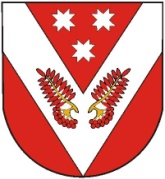 